1. Kompetenzerwerb und Ziele2. Handlungsfeld(er) Unterricht 	    ⃞		Schulentwicklung         x ⃞		Projekte/Aktionen      ⃞Schulkultur       ⃞  		Gremien- und Ämterarbeit    x  ⃞3. Organisation4. Durchführung 4.1 Vorbereitung/Planungsschritte4.2 Ablauf 4.3 Hinweise zur Weiterarbeit5. Gelingensbedingungen 6. Herausforderungen und Grenzen7. Reflexion 8. Kontaktmöglichkeit 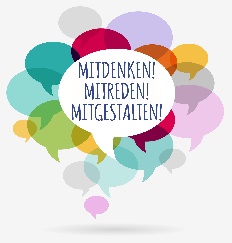 Good-Practice-BeispielWorkshop für Klassensprecherinnen und 
Klassensprecher am Ende des SchuljahresGS Karlsfeld an der Krenmoosstraße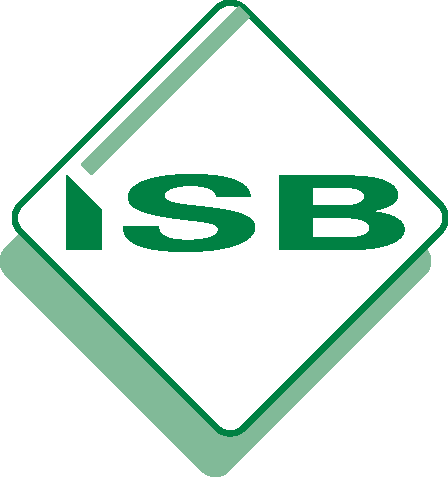 Die Schülerinnen und Schüler reflektieren über Angebote, Aktionen und die SMV-Arbeit im zurückliegenden Schuljahr, erkennen und benennen Erfolge der SMV-Arbeit,definieren weitere nötige Handlungsschritte an der Schule.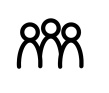 BeteiligteTeam aus 2-3 LehrkräftenAlle Klassensprecherinnen und Klassensprecher der Schule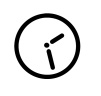 ZeitrahmenEin Schultag bzw. ein Schulvormittag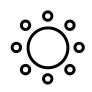 RaumbedarfEvtl. außerschulischer Ort, z. B. Jugendhaus oder geeignete Räume an der Schule 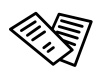 MaterialAblaufplan für den Workshop, Plakate, Namensschilder, Elternbrief, Information für Lehrkräfte, Begriffskarten oder Fotos zu Aktivitäten des letzten Schuljahres, Post-it´s, Kennenlern- und Interaktionsspiele, wie z.B. Namensball oder „Platz ist in der kleinsten Hütte“Langfristig:Veranstaltung zu Beginn des Schuljahres terminierenWorkshop mit der Schulleitung absprechen: Elternbrief, Zeit, RäumeRäumlichkeiten an der Schule oder andere Lokalität reservieren, die Platz für gemeinsames Arbeiten von allen Klassensprecherinnen und Klassensprechern bietetMit den teilnehmenden Lehrkräften Schwerpunkte setzen, Ziele festlegen Ablauf mit Aufgabenverteilung für Lehrkräfte erstellen Arbeitsmaterialien vorbereiten: vgl. Punkt 3KurzfristigEltern durch einen Elternbrief informieren Klassenlehrkräfte der teilnehmenden Kinder informierenFrühstück gemeinsam organisieren oder einkaufenBegrüßung und KennenlernenBegrüßung mit Kennenlern- bzw. Interaktionsspiel Gemeinsames FrühstückRückblick auf die Erfolge des vergangenen SchuljahresDie Workshopleitung legt Begriffe auf Wortkarten bzw. Fotos von Aktivitäten und Projekten der Klassensprecherkonferenz des vergangenen Schuljahres als stummen Impuls aus.Die Schülerinnen und Schüler stellen sich zu einem Foto ihrer Wahl, das eine Situation/Aktion aus dem vergangenen Schuljahr darstellt, welche sie positiv bewerten. Wer möchte, begründet seine Bildauswahl.Definieren von Handlungsfeldern für das kommende SchuljahrDie Klassensprecherinnen und Klassensprecher stellen sich zu dem Foto, das aus ihrer Sicht eine Situation beschreibt, für die es weiteren Handlungsbedarf durch die Klassensprecherkonferenz an der Schule gibt.Sie äußern sich zu ihrer Auswahl und definieren die Probleme genauer (z. B. Wasserverbrauch, Lärm, Verhalten auf den Gängen).  Erste Erarbeitungsphase in Einzelarbeit Jedes Kind entscheidet, in welchem Bereich es sich an der Schule engagieren möchte.Es und schreibt oder zeichnet Verbesserungs- oder Handlungsvorschläge auf Post-it´s und heftet diese zu dem entsprechenden Begriff oder FotoPräsentation der Ergebnisse an einer AusstellungswandDie Schülerinnen und Schüler sortieren die Ergebnisse zusammen mit den Lehrkräften nach passenden Kriterien (z. B. Außengelände, Schulhaus, Umweltschutz).Zweite Erarbeitungsphase in KleingruppenDie Kinder konkretisieren in Gruppen ihre Verbesserungsvorschläge in den einzelnen Handlungsfeldern und erarbeiten Umsetzungsmöglichkeiten.Sammeln der Ergebnisse auf PlakatenDie Gruppensprecherinnen oder Gruppensprecher präsentieren die Gruppenergebnisse.Abschluss und AuswertungDie Teilnehmenden geben Feedback zum Klassensprecherworkshop. Die Workshopleitung verabschiedet alle Klassensprecherinnen und Klassensprecher.Die teilnehmenden Schülerinnen und Schüler geben Problemstellungen, die nicht in den eigenen Handlungs- und Entscheidungsmöglichkeiten liegen, an die zuständigen Personen weiter (z. B. nötige Reparaturen an die Hausmeisterei).Die teilnehmenden Klassensprecherinnen und Klassensprecher stellen die im Workshop erarbeiteten Verbesserungsvorschläge und Handlungsideen z. B. in einer Klassensprecherversammlung, einer Lehrerkonferenz und einer Versammlung des Elternbeirats zu Beginn des nächsten Schuljahres vor.Die Schulleitung oder die zuständige Lehrkraft informiert die neuen Lehrkräfte über den Schwerpunkt Demokratieerziehung sowie über die bestehenden partizipativen Gremien und Strukturen, um von Anfang an eine möglichst große Akzeptanz für die Ideen der Schülerinnen und Schüler zu gewährleisten.Weitere Ideen:Workshop für Klassensprecherinnen und Klassensprecher zu Beginn des Schuljahres, z. B. zur Wahl von Schülersprecherinnen und Schülersprechern. Arbeitsgemeinschaft Demokratie mit den Delegierten der Klassensprecherversammlung und interessierten Schülerinnen und Schülern; vgl. Good-Practice-Beispiel der AG_Demokratie_GS_am_Schererplatz. Intensive Planung durch verantwortliche LehrkräfteDokumentation der Veranstaltungen der SMV durch Fotos, die für den Workshop verwendet werden könnenFrühzeitige Terminierung und Absprache mit Schulleitung und ggfs. Anfragen zur Reservierung bzw. Anmietung geeigneter Räumlichkeiten (auch außerhalb der Schule)Frühzeitige Information der Klassenlehrkräfte Die Ergebnisse des Workshops werden im nächsten Schuljahr einbezogen und genutzt.Dokumentation der KlassensprecherkonferenzenVor- und Nachbereitung des Workshops durch die verantwortlichen Lehrkräfte und ggf. interessierte Schülerinnen und SchülerUnterschiedliche Ansichten bzw. Interessen der einzelnen Jahrgangsstufen Auswahl einer passenden Örtlichkeit mit genügend Raum für gemeinsames Arbeiten aller Klassensprecherinnen und Klassensprecher Wechsel der Klassensprecherinnen bzw. Klassensprecher während des JahresSicherstellung einer ausreichenden Anzahl an Aufsichtspersonen Feedback der Klassensprecherinnen und Klassensprecher Als besonders wichtig empfanden die Schülerinnen und Schüler, dass jede Meinung wertgeschätzt wurde und die Ergebnisse der eigenen Arbeit auch im nächsten Schuljahr zur Verfügung stehen.Feedback der verantwortlichen LehrkräfteErfahrung von Selbstwirksamkeit: Auch Kinder, die sich im Regelunterricht häufig nicht an Vereinbarungen halten können, arbeiten konzentriert und diszipliniert.Positive Effekte durch Jahrgangsmischung: Hilfsbereitschaft, Interesse, Offenheit, Blick für neue Sichtweisen Effekt für eine nachhaltige Arbeit der Klassensprecherkonferenz Themen, Gedanken und Arbeit aus dem vergangenen Jahr gehen nicht verloren, sondern sind Basis für die Weiterarbeit im nächsten Schuljahr. Verbesserungsideen und Handlungsimplikationen gehen von Anfang an von den Kindern aus. Die Weiterarbeit erfolgt demokratisch und schülernah.Die Klassensprecherinnen und Klassensprecher sehen im Rückblick, was sie geleistet haben.Kirsten Dürr, Grundschule Karlsfeld: duerr@gs-karlsfeld.deLena Frank, Grundschule Karlsfeld: frank@gs-karlsfeld.de